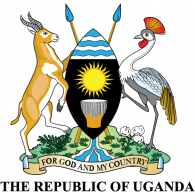 JINJA DISTRICT ANNUAL HEALTH SECTOR PERFORMANCE REPORT FY 2019/2020IntroductionThe Annual Health performance report for Jinja is compiled to highlight progress, lessons learnt and challenges and propose ways of moving the health sector forward in relation to the National Development Plan (NDP), National Health Policy, the Health Sector Development plan and annual work plan.The report mainly focuses on the progress of the annual work plan as well as overall health sector performance against the district targets set for the FY 2019/2020. The analysis has taken into account trends of the year under review as well as comparing the previous year.The objective of the report is to review the performance of the sector for the FY 2019/20 against targets for the core indicators, mostly adopted from the national health sector priorities. The information used in compiling the annual report is only both quantitative. This report uses the HMIS aggregated periodic reports from the District Health Information Software (DHIS)-2 for the entire FY. Demographic compositionMorbidityThe leading cause of morbidity was common colds followed by Malaria in both under 5 years and above 5 years. Diarrhea acute contributed 10% in under 5 years while UTIs contributed 8% in above 5years. MortalityThe leading cause of mortality in both categories was malaria contributing at least 50%. Progress on Key performance indicatorsMaternal and child healthANC attendanceAll the expected pregnant women attended at least first ANC which is 100% and 17% of these were teenagers, a slight decline from 18% in FY 2018/19. The proportion of those who attended the 4 antenatal visits reduced from 79% in FY 2018/19 to 77% in FY 2019/20 The number of pregnant women who attended more than 4 ANC visits also increased from 38% in FY 2018/19 to 42% in FY 2019/20. This is still low especially in line with the World Health Organization recommendation that a pregnant woman should have at least 8 contacts with the health system before delivery. This low attendance could be attributed to the women not starting attendance of ANC early in the first 3 months of pregnancy (1st trimester) as evidenced by the low coverages although we see an improvement from 27% in FY 2018/19 to 49% in FY 2019/20.ART initiation among HIV+ pregnant womenPregnant and lactating women who are identified HIV positive are supposed to be initiated on lifelong ART treatment. It’s recommended that 95% of the HIV positive pregnant and lactating women identified are initiated on ART. In FY 2019/20, the health sector was able to initiate 97% of the HIV positive pregnant women on ART an improvement from 89% in FY 2018/19. Supervised deliveriesSupervised deliveries in both private and public health facilities in FY 2019/20 was 92% of the targeted deliveries a slight decline from 94% in FY 2018/19. The teenage deliveries stagnated at 17% in FY 2019/20 as was the case in FY 2018/19.  However the sub counties of Budondo, Butagaya and Buwenge need some targeted interventions to reduce the teenage deliveries. ART coverage among HIV+ mothers in maternity improved from 98% in FY 2018/19 to 100% in FY 2019/20. The health Sector Development plan targets to have atleast 50% of health centre IVs offering Comprehensive Emergency Obstetric Care (CeMOC). In Jinja only 60% of health centre IVs are able to offer that service. UNICEF/WHO/UNFPA recommend a C-section rate between 5 and 15 percent of all births and the average rate registered by the district was 12% slightly lower than the 15% registered in FY 2018/19. Post natal attendancesThe pregnant women attending postnatal clinics were extremely low especially the attendance at 6 days and 6 months.ART initiation rates at ANC,MAT and PNCPregnant and lactating women identified HIV+ are expected to be initiated on life long treatment to prevent mother to child transmission of HIV. The graph below shows the initiation rates at the 3 entry points for pregnant and lactating women. The overall performance of the option B+ program was 94% in FY 2019/20 a slight decline from 96% in FY 2018/19 Early infant diagnosis of HIVHIV exposed infants who received 1st DBS between 6-8 weeks increased from 78% in FY 2018/19 to 98% in FY 2019/20. The HIV positivity rate among HIV exposed infants at the 1st test (PCR) was 3% on average an improvement from 6% in FY 2018/19. The ART initiation of the HIV positive infants increased from 85% in FY 2018/19 to 100% in FY 2019/20. ImmunisationThe health sector was expected to immunise 22,288 children under one year of age with DPT, Measles, PCV and others. DPT1 coverage was over 100% (n=22,288), DPT3 coverage was 85% (n=19031) vs a target of 100%, PCV3 coverage was 85% (n=19014) against a target of 100% and measles coverage was 79% (n=17564) against a target of 90%. The DPT dropout rate was 10% which means that the utilisation of immunisation services is still poor. Girls in school who have not had a sexual debut are expected to be vaccinated with HPV to prevent cervical cancer. The expected number of girls to immunise was 8293 and the performance was appalling for both doses i.e HPV1 was 32% while HPV2 was 33%MalariaMalaria cases identified per 1000 population were 285 which is above the national target of 198 per 1000. The burden by sub county is shown in the map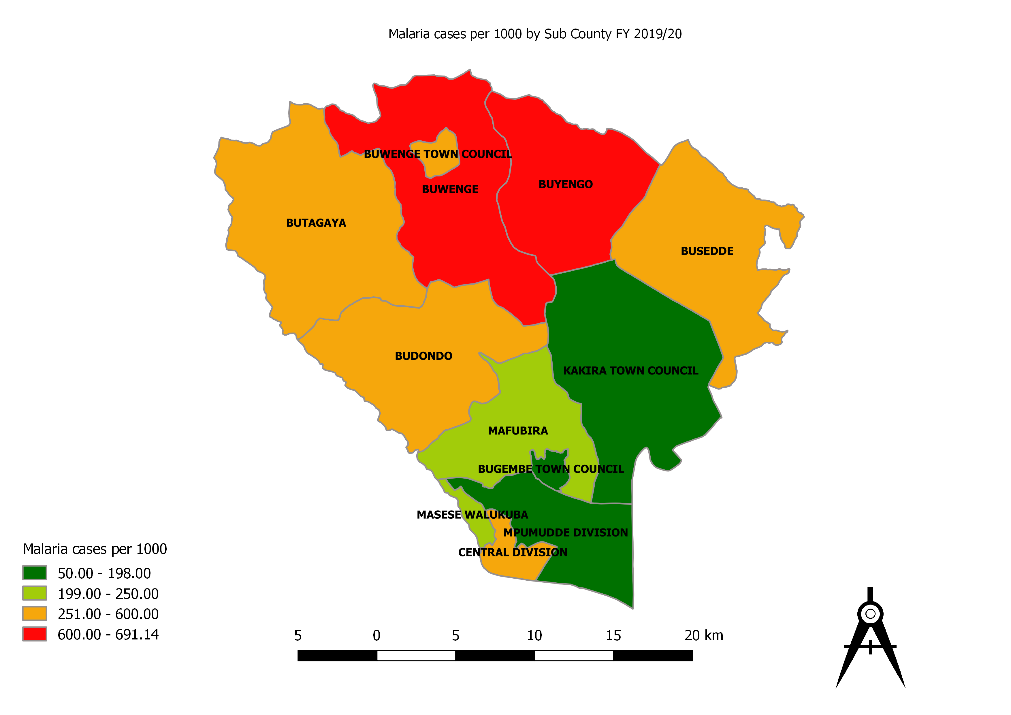 Malaria testing and treatmentThe malaria testing rates have reduced from 76% FY 2018/19 to 70% in FY 2019/20. The proportion of malaria cases treated based on a positive lab test have improved from 79% in FY 2018/19 to 99% in FY 2019/20.  Malaria channelThe malaria channel shows reduced malaria cases over time probably due to the mass distribution of mosquito nets. TuberculosisCase notification ratesThe district notified 100% of all the expected forms TB. This was majorly because of the referral hospital which receives cases from both within and outside the region. 44% of the cases notified were paediatric cases. However the sub counties of Mafubira, Kakira, Buyengo, Buwenge Rural, Butagaya and Busedde were below their target. 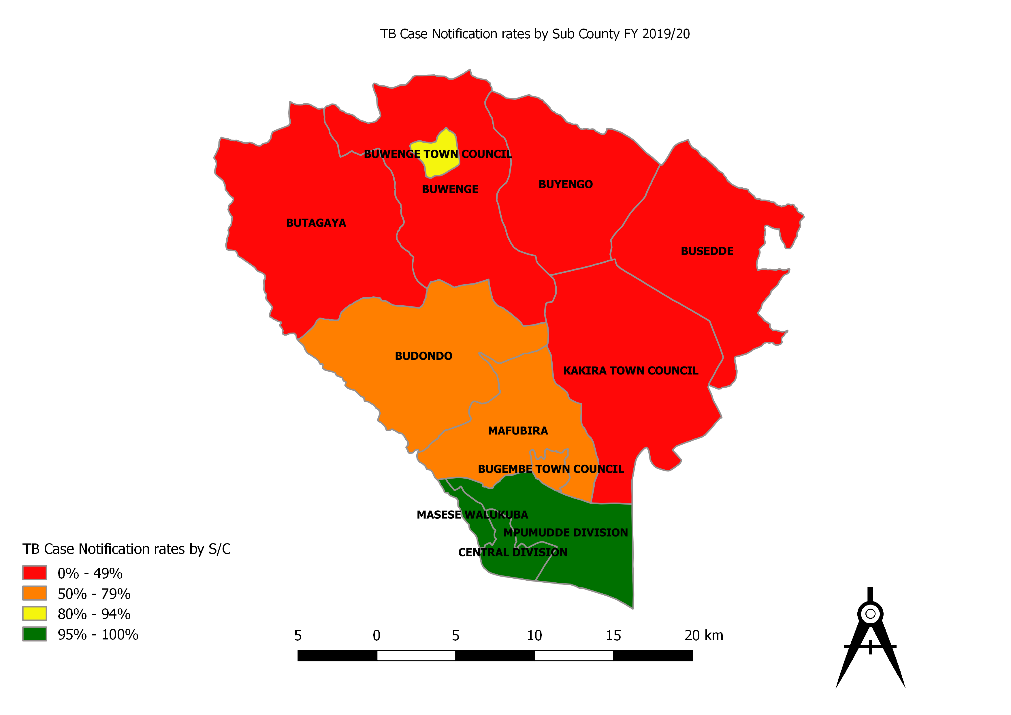 Treatment outcomesThe treatment success rate increased from 53% in FY 2018/19 to 64% in FY 2019/20. However this is still below the national target of 90% as well as the district target of 80%. The cure rate for pulmonary TB was 47% in FY 2018/19 against a target of 65%.Treatment Success rate by HFHIV/AIDSThe health sector managed to initiate 77% of the identified HIV+ clients on ART treatment. In addition, 73% of clients who were put on treatment one year back were still alive on treatment. ART initiation rates by S/C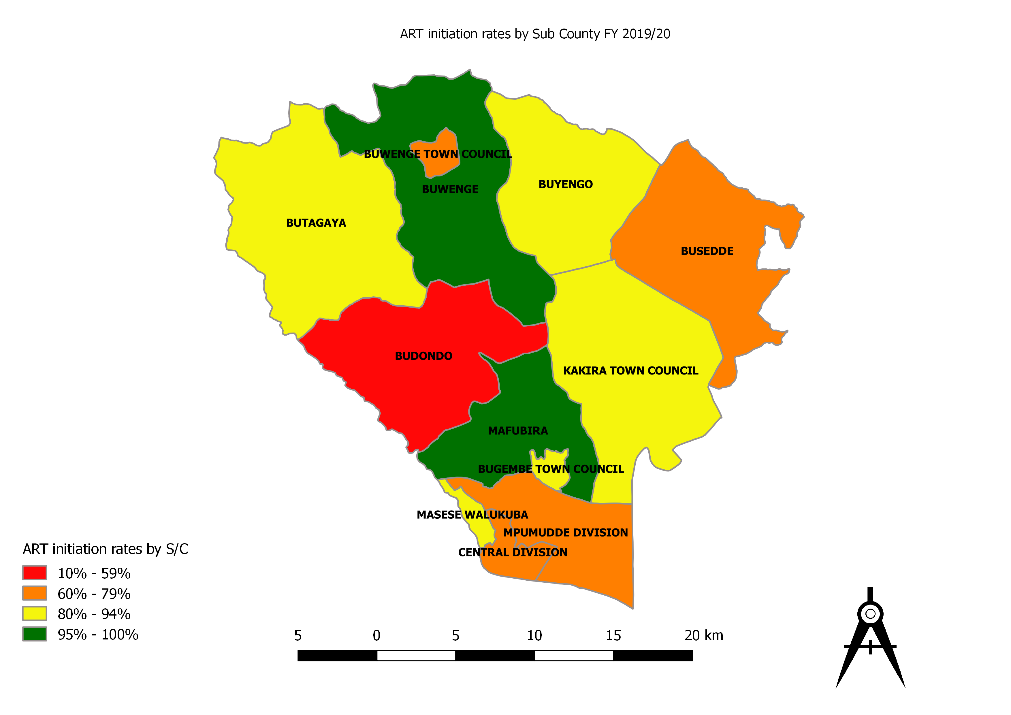 ART Retention rates by S/CReporting ratesThe reporting rates were analysed for 4 key routine reports i.e weekly surveillance report (HMIS 033B), quarterly VHT/ICCM report (HMIS 097), OPD report (HMIS 105) and the quarterly HIV & TB services report (HMIS 106a). The situation did not change much from the previous financial year especially with the Surveillance weekly report. However although the quarterly VHT/ICCM reporting rates were low at 35%, there is an improvement worth noting from 19% in FY 2018/19. 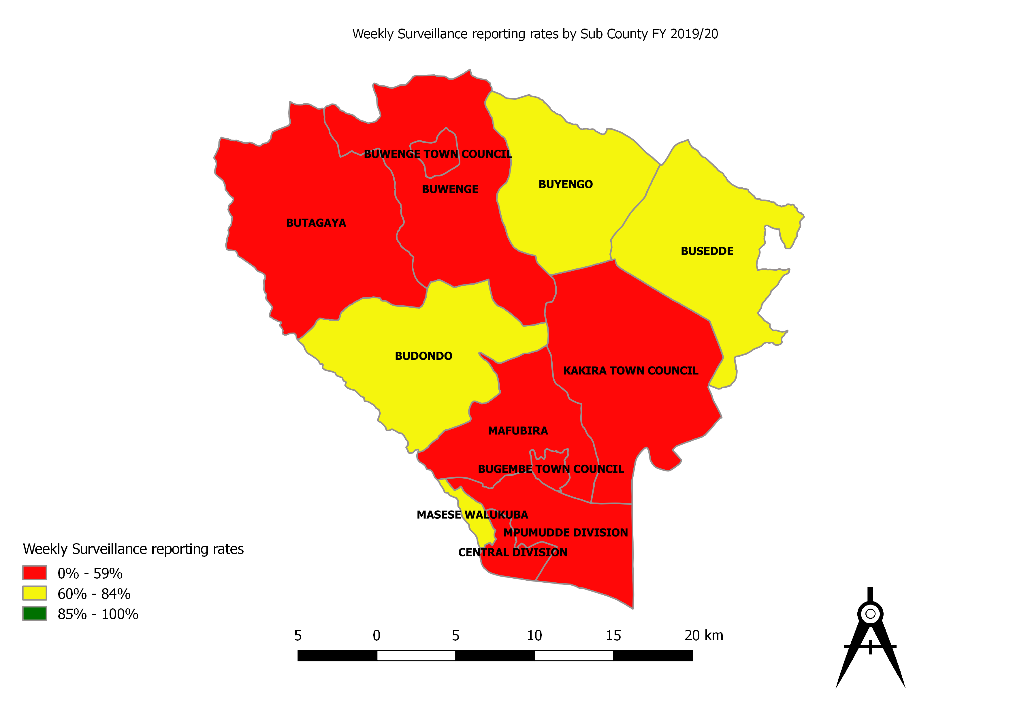 Medicines availability 29% of the health facilities reported no stock out of the essential medicines listed in the table below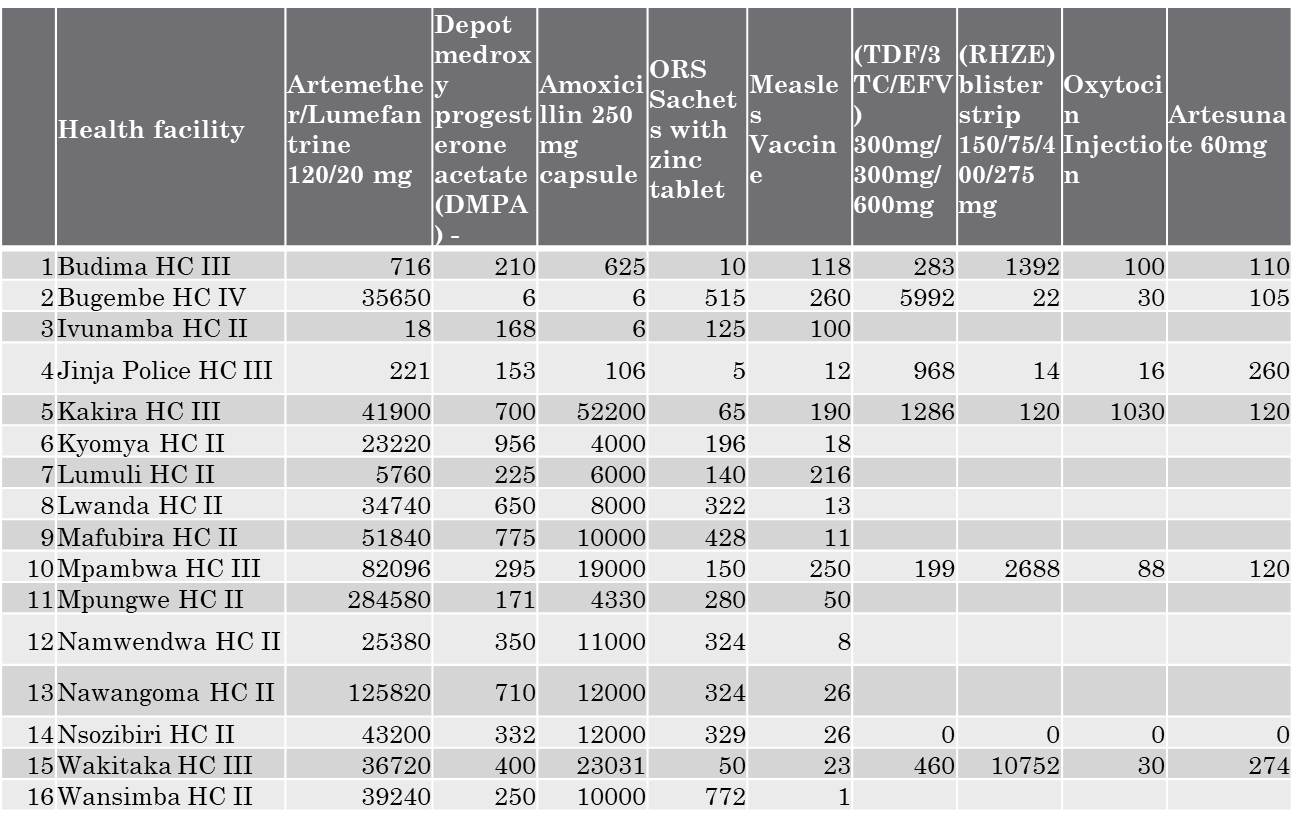 RED performance for FY 2019/2020Summary of performanceThe health sector performance was fair on average considering the performance indicators listed in the table below. Demographic VariableProportionEstimated PopulationTotal Population100%518,330Children below 18 years56%290,265Adolescent youth (10-24 yrs)34.70%179,861Orphans (for children below 18yrs)10.90%56,498Infants below 1 year4.30%22,288Children below 5 years20.50%106,258Women of reproductive age47.80%247,762Expected number of pregnancies5%25,917Number of expected births4.90%25,398People under 15 years of age46%238,432Estimated PLHIV3.50%18,142Under 5%Above 5%Colds35%Colds33%Malaria 32%Malaria32%Diarrhea acute10%UTI8%Intestinal worms7%Intestinal worms6%Pneumonia7%Skin diseases4%Under 5%Above 5%Malaria50%Malaria57%Pneumonia17%Urinary Tract Infections9%Acute diarrhea12%Respiratory infections8%Respiratory Infections10%Pneumonia7%Septicemia9%Typhoid fever4%IndicatorAchievementNational target Color codeMaternal Mortality Rate249/100,000320/100,000Neonatal Mortality Rate8/1,00016/1,000Under 5 mortality rate6/1,00051/1,000Teenage pregnancy rate17%14%ART initiation rate77%80%Option B+97%95%IPT3 coverage28%93%Malaria deaths per 100,00015/100,0005/100,000Malaria cases per 1000285/1000198/1,000Vitamin A 2nd dose coverage14%66%DPT385%97%Measles Rubella 179%95%Average Length of Stay153Bed Occupancy Rate36%90%CPR53%56%ANC4+ coverage42%45%Supervised deliveries94%64%Health Centre IVs providing CEMOC60%50%Fresh Still birth rate8/100011/1000Under 5 deaths among 1000 under 5 admissions17/100016.1/1000ART retention rate73%84%TB TSR64%90%Health facilities reporting no stock out of essential medicines 29%100%